Table of contentsAbstract	iiiExecutive summary	iv1	Introduction	11.1	Program design and implementation	12	Process Evaluation	22.1	Program goals	22.2	Program staff interviews	22.2.1	Program delivery	22.2.2	Program design and processes	22.2.3	Tracking metrics and performance	32.2.4	Challenges and opportunities	33	Impact evaluation	44	Evaluability assessment	54.1	Boilers	54.2	Furnaces	54.3	Standalone storage water heaters	64.4	Instantaneous gas water heaters	64.5	Program data assessment	75	Program comparisons	86	CONCLUSIONS and Recommendations	9List of tablesTable 2-1 MF program estimated Participation and Savings triennial goals	2Table 4-1 MF program data assessment	7Table 5-1 MF and similar programs from other states, Process findings	8Table 5-2 MF and similar programs from other states, Impact findings	8AbstractDNV conducted a process evaluation and an evaluability assessment for the Multi-family (MF) program. FindingsThe MF program did not have any claimed savings in PY1. Therefore, there are no impact-related findings.  However, four MF Home Performance with Energy Star projects are currently in the pipeline, consisting of 756 residential units. The process evaluation findings indicate that several factors impacted participation, depending on the pathway, including;Home Performance with Energy Star (HPwES)Availability of equipment and labor shortages have impacted the HPwES pathwayDirect Install (DI)Slower implementation times have impacted the DI pathwayPrescriptive/CustomLong project development timelines and equipment shortages impacted the Prescriptive/Custom pathwayEngineered SolutionsProjects are often very large and complex in nature, leading to longer development times. Delays in equipment acquisition have also impacted this pathway.Additionally, the complexity of building ownership within the MF program was identified as impacting participation in PY1, particularly around financing. There are often multiple entities (on the customer side) that are involved in the review and approval process, which can create delays in the overall process.The evaluability assessment determined what data points would need to be collected at the time of implementation to allow for an effective evaluation of the following measure types: BoilersStandalone storage water heatersInstantaneous gas water heatersDNV also summarized the required standard program data needed to evaluate the Engineered Solutions program.RecommendationsProcess Evaluation: Continue to invest in the recruitment of projects. The long lead times for these projects will allow the MF program to achieve its triennium goal. Conduct nonparticipant research to investigate reasons for any nonparticipation, focusing on customers who received program marketing but chose not to participate. Investigate how each pathway performs against the set goals, including the effectiveness of delivery channels and program partners.Impact Evaluation: As program participation in PY2 increases and measures are selected for customers, the evaluator encourages NJNG to discuss proposed engineering approaches, particularly for more complex custom measures. Evaluability Assessment: The required standard program data that will be needed to evaluate the MF program are: Participant, Program Dates, Baseline Equipment, Partner Utility Data, Subcontractor Data, Recommended Measures, Installed Measures, Installed Measure Characteristics, Job Cost, and Energy Savings.Executive summarySummary of methodsProcess evaluation: In June 2022, DNV conducted in-depth interviews with program staff to learn more about the history and context of its programs, program design and processes, and challenges and opportunities. These interviews included speaking with the Director of SAVEGREEN, Energy Efficiency Commercial & Residential Program Supervisors.  Impact evaluation: Due to no claimed savings in Year 1, no impact evaluation activities were conducted for the Multi-family (MF) program.Evaluability assessment: For programs with limited or no participation, DNV conducted an evaluability assessment. This assessment included a review of the anticipated common measure types within the program, and the team recommended best practices for information and data points that should be collected at the time of implementation to allow for an effective evaluation. Results and recommendationsProcess evaluationThe MF program had no claimed savings in Program Year 1. Participation was impacted by several factors, depending on the pathway, including;Home Performance with Energy Star (HPwES)Availability of equipment and labor shortages have impacted the HPwES pathwayDirect Install (DI)Slower implementation times have impacted the DI pathwayPrescriptive/CustomLong project development timelines and equipment shortages impacted the Prescriptive/Custom pathwayEngineered SolutionsProjects are often very large and complex in nature, leading to longer development times. Delays in equipment acquisition have also impacted this pathway.Recommendation: Continue to invest in the recruitment of projects. The long lead times for these projects will allow the MF program to achieve its triennium goal. Recommendation: Conduct nonparticipant research to investigate reasons for any nonparticipation, focusing on customers who received program marketing but chose not to participate. Investigate how each pathway performs against the set goals, including the effectiveness of delivery channels and program partners.Impact evaluation As there were no claimed savings, no impact findings are presented here.Recommendation: Before project completion, the evaluator encourages NJNG to discuss proposed engineering approaches for PY2 projects with the evaluation team, particularly for more complex and large projects. Evaluability assessment The evaluability assessment analyzed which data points should be collected at the time of implementation to allow for an effective evaluation of three categories and the algorithms that will be used to estimate savings. The algorithms are listed here: Standalone storage water heaters: Fuel Savings (MMBtu/yr) = ((1 – (EFFb / EFFq) + SLF49) * Energy Use Density * Area / 1000 kBtu/MMBtuInstantaneous gas water heaters: Fuel Savings (MMBtu/yr) = ((1 – (EFFb / EFFq) + SLF50) * Energy Use Density * AreaGas Boilers: Fuel Savings (MMBtu/yr) = Capin * EFLHh * ((Effq/Effb)-1) / 1000 kBtu/MMBtu Gas Furnaces: Fuel Savings (MMBtu/yr) = Capin * EFLHh * ((Effq/Effb)-1) / 1000 kBtu/MMBtuDNV also analyzed the required standard program data needed to evaluate the MF program, summarized in the following table:IntroductionThis report provides the results of impact and process evaluations of New Jersey Natural Gas’s (NJNG) Multi-family program for the Program Year (PY) period beginning July 1, 2021, and ending on June 30, 2022 (PY1).Program design and implementationThe Multi-Family (MF) program focuses on installing efficiency measures in MF structures with 3 or more residential units. These facilities cover a wide range of structures, from high rises to large garden complexes. NJNG offers incentives to encourage these customers to invest in energy efficiency. The MF works with each customer to determine and package the best energy savings opportunities based on NJNG's current program offerings (e.g., direct installation of standard energy savings measures, prescriptive equipment replacement, custom retrofit or engineered solutions), with an emphasis to encourage more comprehensive projects wherever possible. Customers begin participation in the MF Program with a screening to identify and develop a project plan. The screening process considers various factors to create a project plan that will deliver a high level of energy savings most cost-effectively. Important factors that are considered include building size, number of units, weatherization/envelope opportunities, etc.Depending upon the screening results and the customer's interests, a project plan would include direct installation of standard energy-saving measures,  incentives for prescriptive equipment replacement, custom retrofit opportunities, or a comprehensive Engineered Solutions project (see Figure 1-1)Figure 1-1: Diagram of Multifamily program and its pathways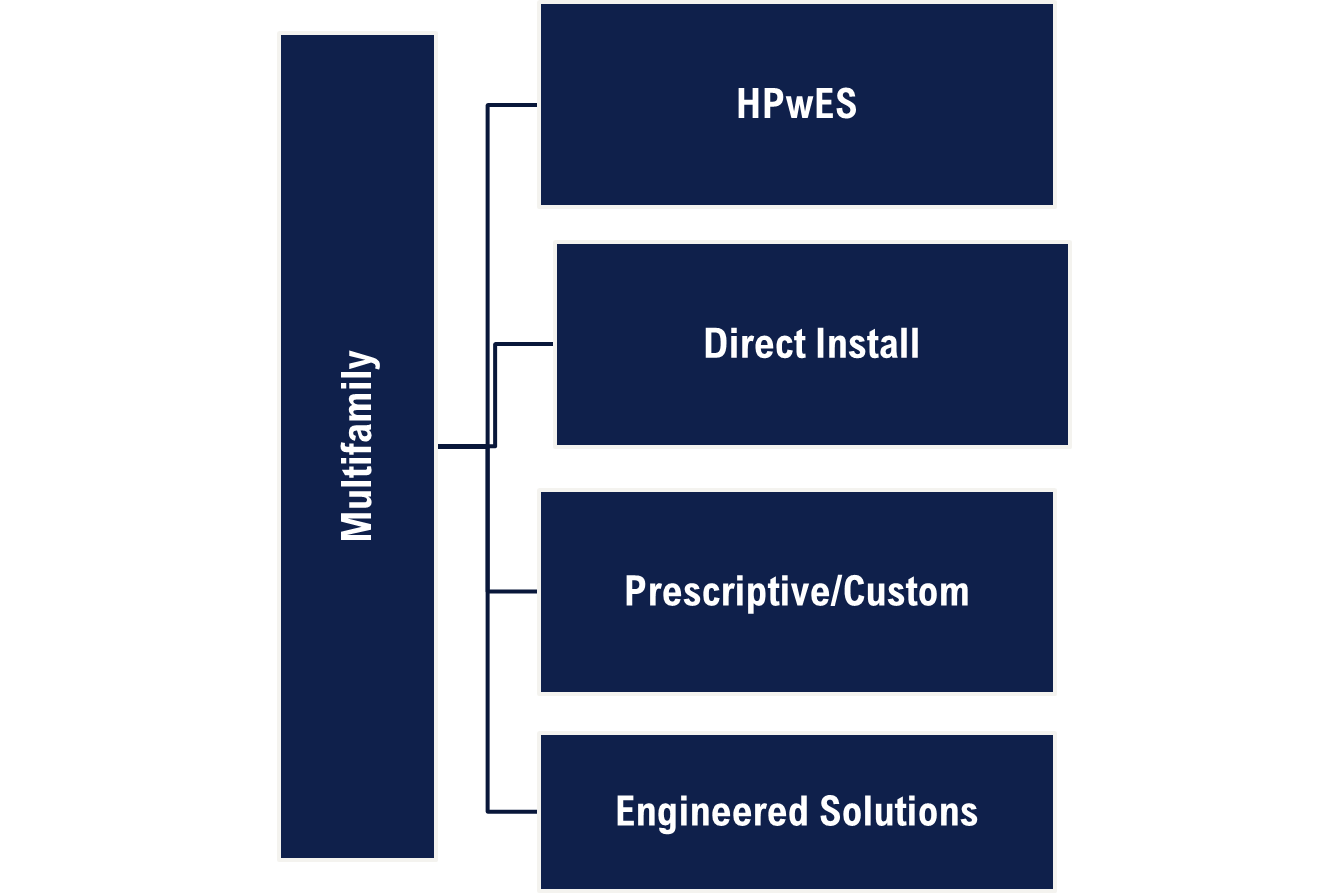 Process EvaluationProgram goalsPer the NJNG’s Annual Progress Report, the MF program did not claim any savings for PY1 but secured customer commitments on four projects. Per the NJNG’s approved Program Plan, the MF program participation and savings goal for PY1 through PY3 are presented in Table 2-1. The program projected a savings of 92,477 therms in PY1 from 1,153 participants4. Table 2-1 MF program estimated Participation and Savings triennial goalsProgram staff interviewsDNV conducted in-depth interviews with the Director of SAVEGREEN, Energy Efficiency Commercial and Residential Program Supervisors and the Senior Evaluation, Measurement & Verification Specialist as part of this study. We used these interviews to both learn about and document staff perceptions of the following:Roles and responsibilities with the programsProgram design and processes, including marketing and outreachProgram metrics and performance against goalsChallenges and opportunitiesProgram deliveryThe NJNG team outreach team has engaged in one-on-one discussions with customers who are interested in learning more about the available program. NJNG was available to accept interested customers into the program for the initial screening and to process incentives for prescriptive measures and/or the MF HPwES pathway. As of the end of PY1, there were four MF HPwES projects in the pipeline, consisting of 756 units. NJNG also had the infrastructure in place to engage MF property owners in Engineered Solutions. However, no customer applications were submitted during PY1. NJNG conducted a competitive solicitation and selected CLEAResult as a Third-Party Implementation Contractor to support the launch of Direct Install of energy savings measures for the MF program.Program design and processesThe MF Program works with each customer to determine and package the best energy savings opportunities based on NJNG's current program offerings (e.g., HPwES , direct installation of standard energy savings measures, prescriptive equipment replacement, custom retrofit or engineered solutions), with an emphasis to encourage more comprehensive projects wherever possible. Customers begin participation in the MF Program with a screening survey (see APPENDIX B: NJ Joint Utility Energy Efficiency Program MF Pre-Survey Questionnaire) to identify and develop a project plan. The screening process considers various factors to create a project plan that will deliver a high level of energy savings most cost-effectively. Important factors that are considered include building size, number of units, Area, HVAC/Central Plant details, weatherization/envelope opportunities, etc.Based on the survey response, HPwES (requires atleast 5 units) or Prescriptive/Custom rebates are offered to the customers for specific pieces of gas consuming equipment. For larger, more complex MF buildings, the Engineered Solutions Program that includes ASHRAE level audits, design, construction administration, commmissioning, and Measurement & Verification services is offered to the customers. Tracking metrics and performanceThe Director explained that NJNG is bound by a June 10, 2020, BPU order to report program metrics within 75 days of the close of the program year. Program years run from July 1 through June 30. This program reporting includes metrics related to energy savings, customer participation, dollars invested, administrative costs, and other defined quantitative performance indicators. The program tracks must also capture multiple technical data points like EFLHh (effective full-load heating hours), efficiencies for Boiler Reset Controls, Boilers, and Furnace measures to ensure the energy savings are properly recorded in accordance with approved Technical Resource Manual calculations (previously referred to as the NJCEP protocols).  Challenges and opportunitiesProject staff attributed low participation to several factors, depending on the pathway, including the availability of equipment and labor shortages, slower implementation times, long project development timelines due to the complexity of MF projects.Impact evaluationDue to no claimed savings, the Evaluation Team did not complete an impact evaluation for MF program in PY1.Evaluability assessmentFor programs with limited or no participation, DNV conducted an evaluability assessment. This assessment included a review of the anticipated common measure types within the program and provides recommended best practices for information and data points that should be collected at the time of implementation to allow for an effective evaluation. MF measures include HVAC, motors, lighting, controls, and other building systems, energy efficiency, and energy-consuming equipment. The evaluation team has summarized the required engineering inputs for commonly replaced measures for similar programs below.BoilersThis measure targets the use of smaller-scale boilers (less than or equal to 4000 MBH) and furnaces (no size limitation) in all commercial facilities. Larger sized boilers are treated under the custom measure path. This measure applies to new construction, replacement of failed equipment, or end of useful life. The following data points would need to be collected and provided in the program tracking data for boilers:Capin = Input capacity of the qualifying unit in kBtu/hrEFLHh = The equivalent Full Load Hours of operation for the average unit during the heating season in hoursEffb = Boiler Baseline EfficiencyEffq = Boiler Proposed (or installed) Efficiency1000 = Conversion from kBtu to MMBtuFacility TypeBoiler TypeEquipment Size (kBtu/hr)Savings will be estimated using the following algorithm:Fuel Savings (MMBtu/yr) = Capin * EFLHh * ((Effq/Effb)-1) / 1000 kBtu/MMBtu FurnacesThe methodology outlined below shall be adopted for estimating savings for installation of qualifying furnaces. The following data points would need to be collected and provided in the program tracking data for furnaces:Capin = Input capacity of qualifying unit in kBtu/hr EFLHh = The Equivalent Full Load Hours of operation for the average unit during the heating season in hours Effb = Furnace Baseline Efficiency Effq = Furnace Proposed Efficiency 1000 = Conversion from kBtu to MMBtuFacility TypeFurnace Type (Gas Fired or Oil Fired)Equipment Size (kBtu/hr)Savings will be estimated using the following algorithm:Fuel Savings (MMBtu/yr) = Capin * EFLHh * ((Effq/Effb)-1) / 1000 kBtu/MMBtuStandalone storage water heatersThis measure is intended for standalone storage water heaters installed in commercial facilities. The following data points would need to be collected and provided in the program tracking data for standalone storage water heaters:EFFq = Efficiency of the qualifying water heaterEFFb = Efficiency of the baseline water heater, commercial gradeEFb = Energy Factor of the baseline water heater, commercial gradeEnergy Use Density = Annual baseline water heater energy use per square foot of commercial space served (MMBtu/sq.ft./yr) Area = Square feet of building area served by the water heater SLF = Standby loss factor for savings of qualifying water heater over baseline SLb or q = Standby losses in kBtu/hr of the baseline and qualifying storage water heater, respectively. The baseline standby loss is calculated assuming the baseline water heater has the same input capacity rating as the qualifying unit’s input capacity using ASHRAE equipment performance standards. The qualifying unit’s standby losses are available on the AHRI certificate provided with the application. Capq = Rated input capacity of the qualifying water heaterFacility Type Equipment Size (kBtu/hr)Where,SLF = (SLb – SLq) / CapqSavings will be estimated using the following algorithm:Fuel Savings (MMBtu/yr) = ((1 – (EFFb / EFFq) + SLF49) * Energy Use Density * Area / 1000 kBtu/MMBtuInstantaneous gas water heatersThis measure is intended for instantaneous water heaters installed in commercial facilities. This measure assumes that the baseline water heater is either a code standalone storage water heater, or a code instantaneous water heater. The following data points would need to be collected and provided in the program tracking data for instantaneous gas water heaters:EFFq = Efficiency of the qualifying instantaneous water heater. EFFb = Efficiency of the baseline water heater, commercial grade. EFb = Efficiency of the baseline water heater, commercial grade. SLF = Standby loss factor of the baseline water heater fuel usage. This was calculated from standby loss and input capacity data for commercial water heaters exported from the AHRI database.Facility Type Equipment Type (Gas Storage Water Heater, Gas Instantaneous Water Heater)Equipment Size (kBtu/hr)Where,SLF = 0.775 × Capq -0.778Area = Square feet of building area served by the water heater Capq = Rated input capacity of the qualifying water heaterSavings will be estimated using the following algorithm:Fuel Savings (MMBtu/yr) = ((1 – (EFFb / EFFq) + SLF50) * Energy Use Density * AreaProgram data assessmentAdditionally, DNV has summarized the required standard program data that will be needed to evaluate the Multifamily program, summarized in Table 4-1. Table 4-1 MF program data assessmentProgram comparisonsThis section reviews Process and Impact Evaluation findings from a sampling of other MF programs around the country.Table 5-1 MF and similar programs from other states, Process findings*Residential MF** MF income QualifiedTable 5-2 MF and similar programs from other states, Impact findingsCONCLUSIONS and RecommendationsProcess evaluationThe MF program had no claimed savings in Program Year 1. Participation was impacted by several factors, depending on the pathway, including;Home Performance with Energy Star (HPwES)Availability of equipment and labor shortages have impacted the HPwES pathwayDirect Install (DI)Slower implementation times have impacted the DI pathwayPrescriptive/CustomLong project development timelines and equipment shortages impacted the Prescriptive/Custom pathwayEngineered SolutionsProjects are often very large and complex in nature, leading to longer development times. Delays in equipment acquisition have also impacted this pathway.Recommendation: Continue to invest in the recruitment of projects. The long lead times for these projects will allow the MF program to achieve its triennium goal. Recommendation: Conduct nonparticipant research to investigate reasons for any nonparticipation, focusing on customers who received program marketing but chose not to participate. Investigate how each pathway performs against the set goals, including the effectiveness of delivery channels and program partners.Impact evaluation As there were no claimed savings, no impact findings are presented here.Recommendation: Before project completion, the evaluator encourages NJNG to discuss proposed engineering approaches for PY2 projects with the evaluation team, particularly for more complex and large projects. APPENDIX A: PROGRAM STAFF FEEDBACKGeneral Information Can you explain what your role and responsibilities are for this program and also of your company?Is there anything in particular you are interested in having the evaluators study?  Communication and Structure[If not already mentioned] What are the goals of the program? How are they set? [PROBE: segment targets, measure targets, energy efficiency savings, geographic targets, customer satisfaction, etc.] What metrics do you use to measure the success of the program?  Are there any metrics you would like to see incorporated into measuring and reporting on this program? How is the program currently progressing against its goals? How have they performed historically?Are you considering any revision to program goals?How are program tracking metrics shared? What is the frequency and format of this reporting?What data tracking systems are used for tracking program outreach? Participation? Savings? Project status? How are those integrated, if at all? How, if at all, has the COVID-19 pandemic affected participation in the program? (PROBE: Effects on participation, marketing, deployment of program specifics, events/engagement)  Program Process [FOR REBATES] Can you describe the participation process for the program from the customer’s perspective, from first contact through rebate payment (or program completion)? At what stage of participation/customer decision making do you typically get involved? Have you received any feedback on the participation process from customers?How do you decide what energy savings measures are included in the program? What other measures, if any, have you thought about including in the program? Marketing and OutreachHow is the program currently marketed? What types of outreach activities does your team do?Do you conduct any community outreach or engagement? What do you do? [PROBES: how do they elicit input, WHO do they elicit it from, do they make any special efforts to engage LI or minorities (certain programs target LI customers)?]  How do you measure/judge the effectiveness of program marketing? What metrics does the team capture and how are they used? Do you have specific goals? Is there any cross marketing between other programs? What do you believe are the most persuasive marketing messages/themes for your program? How is this different for different customers and measures?Is there a particular time/event that is the most effective moment to market your program? How is this different for different customers and measures? Barriers to participation What do you see as some of the main barriers to getting a customer to participate in the program?Do you have any plans on how to address these barriers?OpportunitiesAre there any interesting trends you’ve encountered in how the program is implemented, or what kinds of feedback customers provide about their experience? Do you see other opportunities for program growth? If there was one thing you would add or change about the program, what would it be?APPENDIX B: NJ Joint Utility Energy Efficiency Program MF Pre-Survey Questionnaire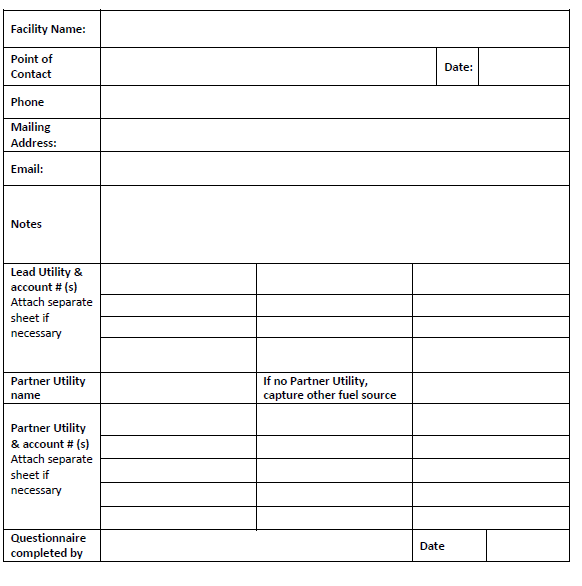 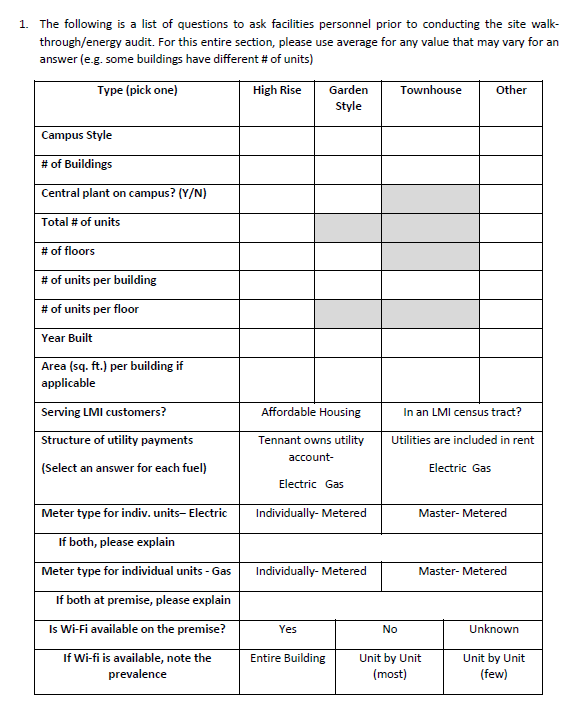 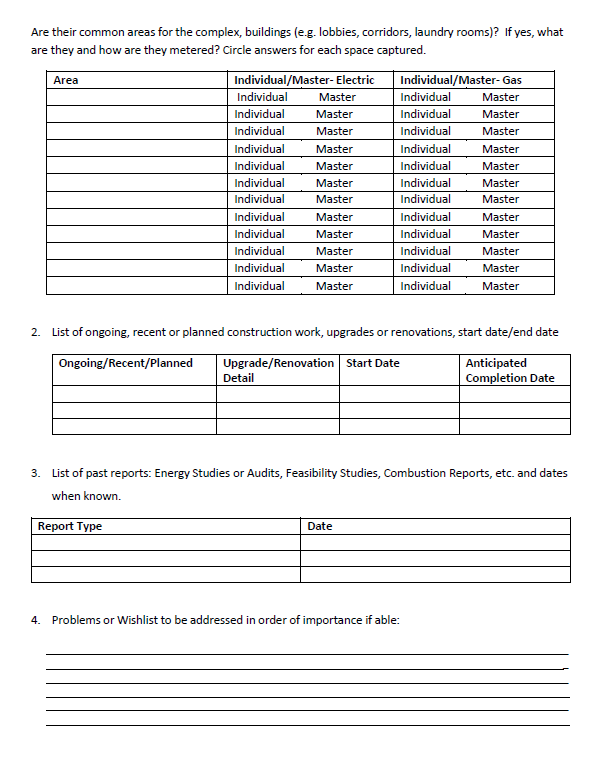 Program REportNew Jersey Natural Gas Multi-Family Program Evaluation – Program Year 1NJNGDate: January 12, 2023TypeVariablesUseParticipantName, address, phone number, email address, account number, business typeParticipant surveysProgram DatesAudit date, job approval date, installation date, work submit date, inspection date, payment dateProcess AnalysisImpact AnalysisBaseline EquipmentBaseline efficiency levels, fuel type, system type, system sizeTRM UpdatePartner Utility DataUtility name, customer account numberMatch to the electric usage data for the billing analysis.Subcontractor Data Company name, contact name, phone number, email Contractor interviewsRecommended MeasuresAll recommended measures, gas savings, electric savings, demand savingsMissed OpportunitiesInstalled MeasuresInstalled measures, gas savings, electric savings demand savingsImpact analysisInstalled Measure CharacteristicsInstalled efficiency levels, fuel type, system type, system sizeTRM UpdateJob CostCost for audit and installed measuresCost-effectivenessEnergy SavingsAnnual and lifetime gas savings, annual and lifetime electric savings, demand savings, gas MMBtu savings, electric MMBtu savings, Total Energy SavingsRealization RateTRM UpdatesMetricPathwayPY1PY2PY3HPwES375413433Direct Install750825866Estimated ParticipantsPrescriptive/Custom222732Engineered Solutions6810Total1,1531,2731,341Projected Net Annual Natural Gas Savings (therms)Projected Net Annual Natural Gas Savings (therms)92,477109,362124,599TypeVariablesUseParticipantName, address, phone number, email address, account number, business typeParticipant surveysProgram DatesAudit date, job approval date, installation date, work submit date, inspection date, payment dateProcess AnalysisImpact AnalysisBaseline EquipmentBaseline efficiency levels, fuel type, system type, system sizeTRM UpdatePartner Utility DataUtility name, customer account numberMatch to the electric usage data for the billing analysis.Subcontractor Data Company name, contact name, phone number, email Contractor interviewsRecommended MeasuresAll recommended measures, gas savings, electric savings, demand savingsMissed OpportunitiesInstalled MeasuresInstalled measures, gas savings, electric savings demand savingsImpact analysisInstalled Measure CharacteristicsInstalled efficiency levels, fuel type, system type, system sizeTRM UpdateJob CostCost for audit and installed measuresCost-effectivenessEnergy SavingsAnnual and lifetime gas savings, annual and lifetime electric savings, demand savings, gas MMBtu savings, electric MMBtu savings, Total Energy SavingsRealization RateTRM UpdatesState/RegionMI*MI**ILOKPY2021202120192021FRNRNRNR15%SPNRNRNR0%NTG100%100%92%85%Participant CountNRNR17,789 projects (876 participants) 30 properties (3,063 individual apartments)Participant Satisfaction87% (Satisfied)87% (Satisfied)NR"Overall, most were satisfied"Implementation Strategy/Program DesignDirect InstallDirect InstallDirect install & PrescriptiveDirect InstallState/RegionMIMIILOKTotal Savings claimed Reported: 3,324,691 (kWh/year)2,800,823 (therms/year)Reported: 8,377,766 (kWh/year)1,008,498 (therms/year)Reported: 15,436,840 (kWh/year)Reported: 4,256,383 (kWh/year)Energy Realization Rate (RR)Electric-84.03%Gas- 67.37%Electric-99.31%Gas-99.95%99%102%Demand Realization Rate (RR)87.77%99.28%100%99%Implementation Strategy/Program DesignDirect InstallDirect InstallDirect install & PrescriptiveDirect InstallMeasure MixLighting, Showerheads, Faucet Aerators, Pipe InsulationLighting, Showerheads, Faucet Aerators, Pipe InsulationLighting, Hot water, Consumer Electronics, HVAC, RefrigerationHVAC, Building Envelope, Lighting, Domestic Hot water, AppliancesSavings MethodologyTRM Deemed TRM Deemed TRM Deemed TRM Deemed